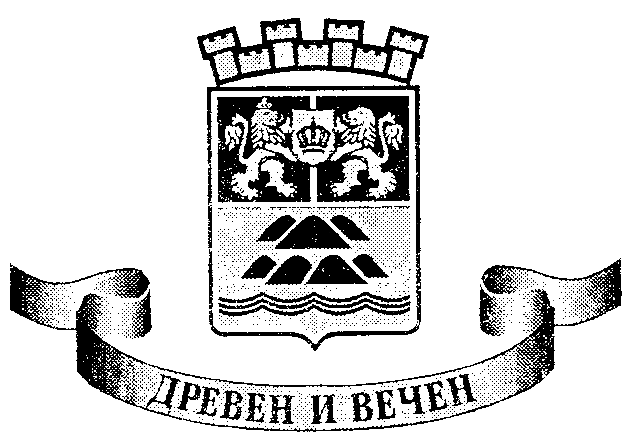 О Б Щ И Н А   П Л О В Д И ВПловдив, 4000, пл., “Стефан Стамболов” №1,    тел: (032) 656 701, факс: (032) 656 703www.plovdiv.bg, e-mail: info@plovdiv.bgОБЯВЛЕНИЕОбщина Пловдив обявява място, част от имот –публична общинска собственост, за поставяне на стационарен преместваем обект (СПО) – павилион, с площ от 30,00 кв.м (СПО 2), в Зона 5 от одобренa с Решение No 166, взето с Протокол No 10 от 21.05.2015 г. на Общински съвет –гр. Пловдив „Схема за определяне на зони за разполагане на преместваеми обекти на територията на публичните пространства, разположени  в обхвата на Спортен комплекс „Отдих и култура“, заключена между следните граници: на север –коритото на река Марица, на изток –бул.“Копривщица“, ул.“Ясна  поляна“, ул.“Братия“, бул.“Шести  септември“, на юг –бул.“Свобода“, ул. „Парк Отдих и Култура“, на запад –крайна регулационна граница на ППРЗП „Спортен комплекс Отдих и култура“, гр.Пловдив, одобрен  с Решение No 368, взето с Протокол No 29 от 29.11.2001 г. на ОбС –Пловдив“Срок за подаване на заявление за поставяне на СПО (по образец) - всеки работен ден от 20.07.2020 г. до 28.07.2020 г. включително, от 8,30 часа до 17,15 часа.Място за подаване на заявление - деловодство на община Пловдив – гр. Пловдив, пл. „Централен“ № 1.Кандидатите следва да бъдат физически и юридически лица, регистрирани по смисъла на Търговския закон, Закона за регистър БУЛСТАТ или по Закона за юридическите лица с нестопанска цел.При заявен интерес на повече от един кандидат, съгласно изискванията на §4 от ПЗР на Наредбата за реда и условията за издаване на разрешение за ползване на място общинска собственост на територията на Община Пловдив, ще бъде проведен публичен търг по реда на Раздел III от същата.За допълнителна информация - тел. 032/ 656 427.